LEARNING AGREEMENT – TRAINING AGREEMENT PERSONAL DETAILS OF LEARNER2. SENDING SCHOOL3. RECEIVING SCHOOL/INTERMEDIARY ORGANISATION4. INSURANCE DURING MOBILITY5. DESCRIPTION OF THE LEARNING OUTCOMES TO BE ACHIEVED (during mobility)Teacher: you may add more professional skills requirements below, or delete the box below6. COMPANY / WORK PLACE INFORMATION7. SIGNATURESAnnex 1	Student evaluationAnnex 2	Feedback and evaluation in a nutshell						     ANNEX 1Student evaluation: _______________________                                                      name of studentWorking in an international work environmentCompany/workplace name and address: ________________________________________________________Name and title of the mentor: _________________________________________________________________Instructions:Student answers the questions belowMentor comments on student’s answers and evaluates his/her skills (questions 2 – 6) Evaluation questionsCompany information: student finds out information of the workplace’s organization cultureStudent: describe the company you are working in: name, size, clients, products, service etc.?Describe the company you are working in: rules/safety instructions/confidentiality?Tasks: student works according to the working methods, materials and tools used in the workplaceHow is a typical working day? How do you manage with materials and tools? Examples of projects/tasks you have done?Self-assessment, feedbackMentor’s evaluation of student’s skills:	Place and date:  _________________________________________________________     _________________________________________________________                   	Signature of the student     _________________________________________________________                   		Signature of the workplace/company representative	FEEDBACK & EVALUATION IN A NUTSHELL                                                  ANNEX 2LEARNER’S NAME:STUDYING FOR VOCATIONAL QUALIFICATION in:EQF-level: 4CREDITS ALREADY OBTAINED (OUT OF 180):THE STUDENT HAS (select/delete): Work safety card (työturvallisuuskortti)Fire work license (tulityökortti)Hygiene Passport (hygieniapassi)Driver’s license for trucksFirst aid certificateThe sector has no specific requirementsOther:  Education is           Work based, apprenticeship            Combination of school based/work based 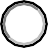 LEARNER IS A MINOR (under 18 years)YES                      NO DATE OF BIRTH:MALE FEMALE UNSPECIFIED TELEPHONE NUMBER (+358 + number):E-MAILEMERGENCY CONTACT at home (e.g. parents, guardian)NAME:ADDRESS:TEL.:E-MAIL:EMERGENCY CONTACT at home (e.g. parents, guardian)NAME:ADDRESS:TEL.:E-MAIL:SCHOOL/ORGANISATION NAME: Keski-Uudenmaan koulutuskuntayhtymäADDRESS: Sibeluksenväylä 55A, FI-04400 JärvenpääWEBSITE: www.keuda.fiCONTACT PERSON: Suvi KylmäläPOSITION / JOB ROLE / TITTLE: Planner of International AffairsTEL:. +358 401745534E-MAIL: suvi.kylmala@keuda.fiSUPERVISING TEACHER OR TRAINER (vastuuohjaaja/tjk-ohjaaja) Name and job role/title:Tel:e-mail:COMMUNICATION from Keuda with STUDENT DURING MOBILITY:Name and job title:Tel:e-mail:How do you communicate with the student (communication channels, how often):SCHOOL/ORGANISATION NAME:ADDRESS:CONTACT PERSON (International coordinator, or equivalent):POSITION / JOB ROLE / TITTLE:TEL.:E-MAIL:SUPERVISOR /MENTORNAME:POSITION / JOB ROLE / TITTLE:TEL.:E-MAIL:ROLE OF THE RECEIVING PARTNER IN ARRANGEMENTS FOR LEARNING MOBILITYAccording to the signed Letter of IntentLEARNER IS INSURED BY KEUDA as follows:Accident insurance and 3rd party liability insurance: If SP0003364149(during work based learning period in a company, no salary paid)Accident insurance policy no: If SP0003353997Incl. leasure time during international mobilityCost of care caused by an accident max. 8500 € and/or 3 daysStudent travel insurance policy no: If SP0003353997Valid globallyCare is possible both in public or private health care serviceTITLE OF THE UNIT (tutkinnon osa): Working in an international work environment (during mobility)PROFESSIONAL SKILLS REQUIREMENTS TO BE OBTAINED during mobility:Company information: organization cultureStudent is able to describe the company he/she is working inCompany information: rules/safety instructions/confidentialityStudents is able to work according to the general rules, safety instructions, and confidentiality rules.Tasks Student is able to apply the working methods, and use materials and tools of the workplaceSelf-assessmentStudent is able to evaluate his/her successes as well as points of developmentFor evaluation, see annex 1TITLE OF THE UNIT (ammatillinen tutkinnon osa):PROFESSIONAL SKILLS REQUIREMENTS TO BE OBTAINED during mobility:1.2.3.jneCOMPANY’S NAME AND ADDRESS:CONTACT PERSON/ON-THE-JOB INSTRUCTOR:Name:Position/job role:Tel.:E-mail:WORKING PERIOD       from                 (ddmmyy) to                             (ddmmyy)WORKING TIME                    NN                  hours / day,	                  NN            days /weekThe student will get salary during the MobilityYES             NO Meals are provided by the employer?YES             NO Specify (e.g. breakfast, lunch…):Work clothing is provided by the employer?YES             NO Specify (e.g. gloves, overalls etc)Students is requested to bring along the following equipmentYES  please specify, e.g. suitable footwear, toolsNO Company policy, requirements, or any other important information concerning the student:In case of additional companies/work places, please copy the above for each oneROLE OF THE COMPANY/WORK PLACEAssign to participants tasks and responsibilities to match their knowledge, skills and competences and training objectives as set out in the Learning AgreementEnsure that appropriate equipment and support is availableWork safety: briefing & monitoring, instructions, equipmentLEARNER  I agree to the content of this Learning Agreement.  Name:Place and date:Parent’s signature when minorName:Place and date:please SIGN hereRECEIVING SCHOOL/HOST ORGANISATIONI agree to the content of this Learning Agreement.  Authorized signatory, Name:  Position/Tittle:Place and date:please SIGN hereCOMPANY/WORK PLACEI agree to the content of this Learning Agreement.I confirm that the work placement was carried out as described and agreed upon in this Learning Agreement.Authorized signatory’s name:Position/Tittle:Place and date:please SIGN hereKEUDA CONTACT PERSONI confirm that the proposed mobility period was carried out as described and agreed upon in this Learning Agreement, and the mobility period is recognized as part of the student’s studies.Authorized signatory’s name: Tittle: Place and date: StudentMentor: written comments and evaluation. StudentMentor: written comments and evaluationWhat are your strengths at this international working period? In what did you succeed?What are your strengths at this international working period? In what did you succeed?Student´s self-assessmentMentor: written comments and evaluationWhat are What are the skills you could develop in the future?What are What are the skills you could develop in the future?Student´s self-assessmentMentor:    Mentor: written comments and evaluationWORKING LIFE SKILLS:EVALUATION CRITERIAPERFORMANCEPERFORMANCEPERFORMANCEPERFORMANCEPERFORMANCEPERFORMANCEWORKING LIFE SKILLS:EVALUATION CRITERIAExcel-lent5Very good4Good3Satis-factory2Suffi-cient1Comments:GENERAL APPEARANCEGENERAL BEHAVIORPUNCTUALITYRELIABILITYCAPABILITY TO ADJUST INITIATIVE, PROBLEM SOLVINGCOMMUNICATION ATTITUDE TOWARDSSUPERIORSCO-OPERATIONWITH STAFFQUALITY PERFORMANCE (how well)QUANTITY PERFORMANCE (how much/many/fast)Mentor: other feedback to the student?Learner should receive feedback on their learning outcomes during their stay abroad. At least one feedback discussion should be organized in the workplace/company.The objective of feedback/ assessment is that the learner knows what he/she can do, and what he/she still has to learn. The feedback should reflect on learner’s‐ knowledge (the mastering of work processes)‐ skills (the mastering on tasks, working methods, tools and materials)‐ competence (the mastering of knowledge that forms foundation of work)‐ management of working life / lifelong learning  skillsIn giving feedback/assessing, teacher and/or workplace instructor use methods that motivate and activate the learner. These methods support the learner to accomplish professional skills requirements and to reach goals, as well as to develop his/her self‐assessment skills.Learner also assesses his learning on the basis of professional skills requirements of study units.Self-assessment is carried out by tools given by Keuda, e.g. learning diary.This is checked by responsible teacher/trainer when learner returns to Finland.On return to Finland, learners will demonstrate their knowledge, skills and competencies in skills demonstration. The assessment is done using the following scale:1 – Sufficient, 2 – Satisfactory, 3 - Good, 4 – Very good - 5 – Excellent For information: the assessment criteria per qualification and study unit, in English, can be found on National Agency for Education’s website http://bit.ly/2biOBqD